Technische Universität Braunschweig Master Data ScienceName, First Name:Matriculation Number:...has, in accordance with §3 subsec. 3 (Examination Regulations Data Science), participated in a mentoring meeting for the development of an individual study plan.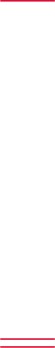 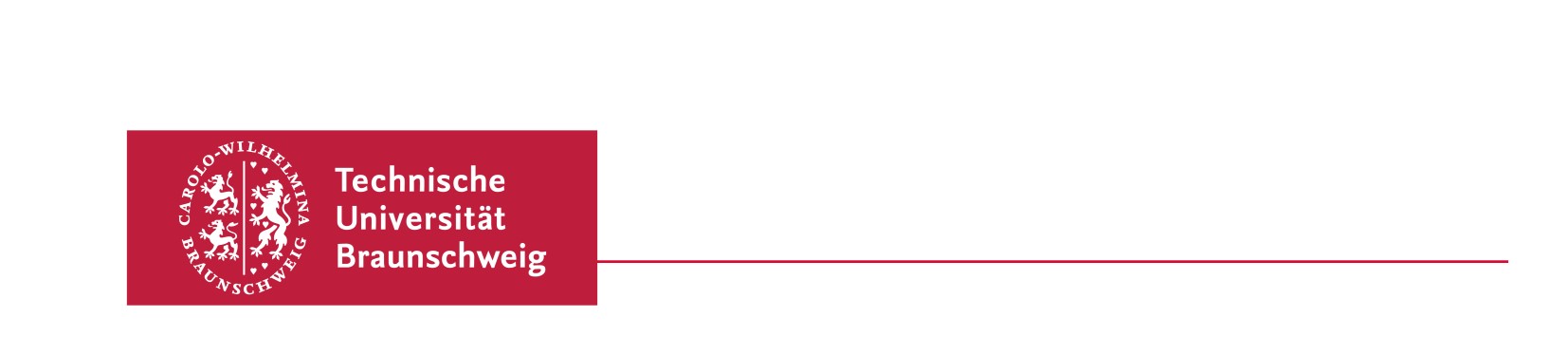 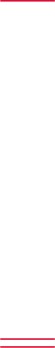 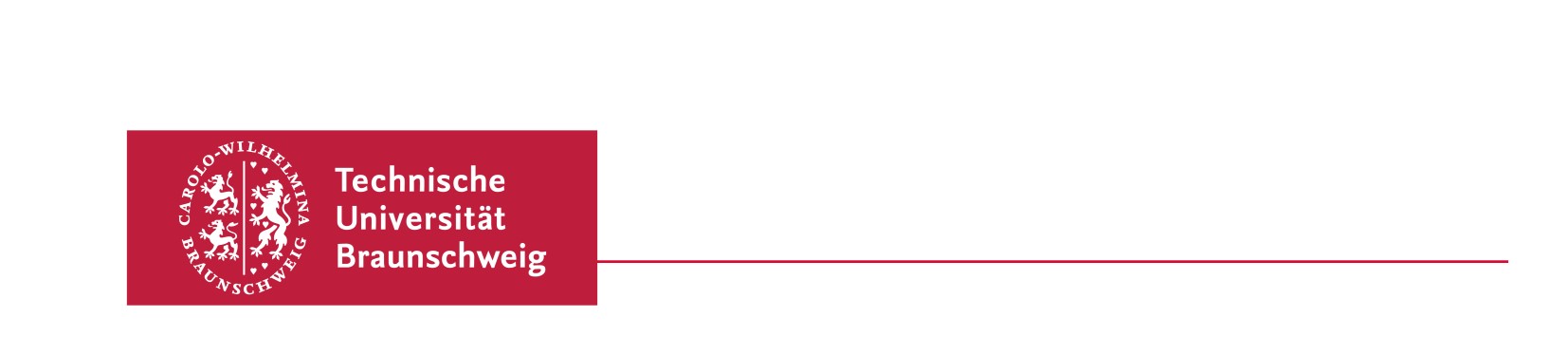 Date, Stamp of the Institute, Mentor SignatureTechnische Universität Braunschweig | Carl-Friedrich-Gauß-Fakultät Postfach 3329 | 38023 Braunschweig | Deutschland Proof of study plan development with mentor The student…Carl-Friedrich-Gauß-Fakultät Prüfungsausschuss Data ScienceRebenring 58a 38106 Braunschweig Tel.+49(0)531391-2851 Fax+49(0)531391-8220 pa-mathe@tu-braunschweig.deStudy plan and meeting notes:Ramp-Up Phase (10 ECTS)Compulsory  electives  from  the  scope  of  „Methods  and  concepts  of  Computational Sciences“ (25 ECTS)Compulsory electives from the scope of „Methods and concepts of Mathematics“ (25 ECTS)Compulsory  electives from the scope  of „Data  Science  in  Applications“  (15-25  ECTS) as well asCompulsory  electives  from  the  scope  of  „Key Qualifications  and  Ethics“  (5-15  ECTS) 6. Master Thesis incl. presentation (30 ECTS) 